Annexe 1a – Imprimé pour les demandes de traitement en cas particulier au titre d’une situation médicale graveDocument à faire parvenir avant le 12 février 2021 accompagné des pièces justificatives (*), sous pli confidentiel à la DSDEN de la Marne – Division des personnels – Cité administrative Tirlet – 51036 CHALONS EN CHAMPAGNE CEDEXDemande effectuée au titre de (rayez les mentions inutiles) :Date et signature :(*) lettre explicitant votre demande en lien avec la situation de santé, éventuellement attestation de reconnaissance du handicap, tous documents prouvant que la mutation améliorera les conditions de vie de la personne, certificats médicaux récents----------------------------------------------------------------------------------------------------------------------------------------------Avis du médecin de prévention :Observations éventuelles :Date et signatureAnnexe 1b – Imprimé pour les demandes de traitement en cas particulier au titre d’une situation sociale graveDocument à faire parvenir avant le 12 février 2021 accompagné des pièces justificatives (*), sous pli confidentiel à la DSDEN de la Marne – Division des personnels – Cité administrative Tirlet – 51036 CHALONS EN CHAMPAGNE CEDEXDemande effectuée au titre de :Date et signature :(*) lettre explicitant votre demande en lien avec la situation sociale et familiale----------------------------------------------------------------------------------------------------------------------------------------------Avis du service social :Favorable Défavorable Observations éventuelles :Date et signatureAnnexe 2 – Imprimé de demande de la bonification de points au barème pour les situations de handicap Document à faire parvenir avant le 12 février 2021 accompagné des pièces justificatives (*), sous pli confidentiel à la DSDEN de la Marne – Division des personnels – Cité administrative Tirlet – 51036 CHALONS EN CHAMPAGNE CEDEXDemande effectuée au titre de (rayez les mentions inutiles) :Date et signature :(*) lettre explicitant votre demande en lien avec la situation de santé, attestation de reconnaissance du handicap obligatoire pour le conjoint, tous documents prouvant que la mutation améliorera les conditions de vie de la personne handicapée, certificats médicaux récents----------------------------------------------------------------------------------------------------------------------------------------------Avis du médecin de prévention :Observations éventuelles :Date et signature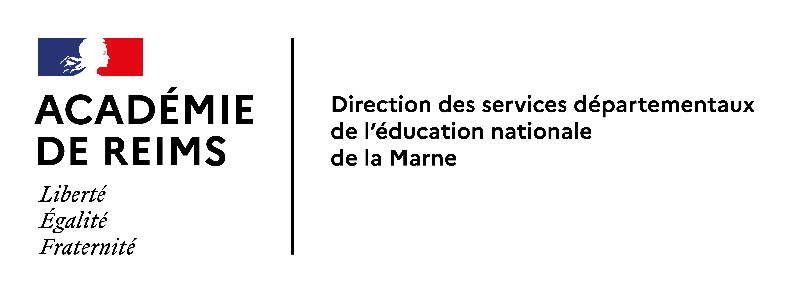 Mouvement intra-départemental 2021 des enseignants du 1er degré de la MarneNom :Prénom :Date de naissance :Situation familiale :Affectation actuelle :Affectation actuelle :N° de téléphone (pour prise de contact)l’agentle conjointl’enfantReconnaissance handicap :  Oui        NonDate de validité : Favorable  Défavorable  Demande incomplète qui ne permet pas au médecin de donner un avis  Demande incomplète qui ne permet pas au médecin de donner un avis Mouvement intra-départemental 2021 des enseignants du 1er degré de la MarneNom :Prénom :Date de naissance :Situation familiale :Affectation actuelle :Affectation actuelle :N° de téléphone (pour prise de contact)Sévices ou menaces graves dans la vie privéeDécès brutal du conjoint ou de jeunes enfants à chargeSituation financière très dégradée (surendettement)AscendantsMouvement intra-départemental 2021 des enseignants du 1er degré de la MarneNom :Prénom :Date de naissance :Situation familiale :Affectation actuelle :Affectation actuelle :N° de téléphone (pour prise de contact)l’agentle conjointl’enfantReconnaissance handicap :  Oui        NonDate de validité : Favorable  Défavorable  Demande incomplète qui ne permet pas au médecin de donner un avis  Demande incomplète qui ne permet pas au médecin de donner un avis 